Список опубликованных научных трудов соискателя ученой степени кандидата медицинских наук, МуйдиноваФазлиддинаФаёзидиновичаСоискатель: 							Муйдинов Ф.Ф.Список верен:Ученый секретарь 												Список опубликованных научных трудов соискателя ученой степени кандидата медицинских наук, МуйдиноваФазлиддинаФаёзидиновичаСоискатель: 		                                                                                  Муйдинов Ф.Ф.	Список верен:Ученый секретарь МЕДИКО-СОЦИАЛЬНЫЕ ФАКТОРЫ РИСКА, ФОРМИРУЮЩИЕ ЗДОРОВЬЕ ПОДРОСТКОВ 15-17 ЛЕТ В КЫРГЫЗСКОЙ РЕСПУБЛИКЕ (ОСОБЕННОСТИ ПОВЕДЕНЧЕСКОГО ФАКТОРА)
Мансуркулова Н.К., Муйдинов Ф.Ф., Орозбекова Б.Т.
Тенденции развития науки и образования. 2017. № 30-1. С. 20-28.РАСПРЕДЕЛЕНИЕ ПОДРОСТКОВ ПО ГРУППАМ ЗДОРОВЬЯ, ИХ САМООЦЕНКА СОСТОЯНИЯ ЗДОРОВЬЯ И ОБРАЩАЕМОСТЬ В ЛЕЧЕБНЫЕ УЧРЕЖДЕНИЯ
Мансуркулова Н.К., Муйдинов Ф.Ф., Орозбекова Б.Т.
Тенденции развития науки и образования. 2017. № 30-1. С. 28-34.ФАКТОРЫ РИСКА И ЗДОРОВЬЕ ПОДРОСТКОВ (НА МАТЕРИАЛАХ КЫРГЫЗСКОЙ РЕСПУБЛИКИ)
Мансуркулова Н., Орозбекова Б.Т., Муйдинов Ф.Ф., Байызбекова Д.А., Ажикулова В.С.
Международный журнал прикладных и фундаментальных исследований. 2016. № 5-4.№ п.п.НазваниеАдрес Web сайта издания для статей, внесенных в базу данных WebofScience, Scopus, РИНЦИздание, журнал (название, номер, год) или номер авторского свидетельстваКоличество печатных страницФамилии соавторовИздания, входящие в систему индексированияИздания, входящие в систему индексированияИздания, входящие в систему индексированияИздания, входящие в систему индексированияИздания, входящие в систему индексированияРекомендованные ВАККРДополнительные издания№ п.п.НазваниеАдрес Web сайта издания для статей, внесенных в базу данных WebofScience, Scopus, РИНЦИздание, журнал (название, номер, год) или номер авторского свидетельстваКоличество печатных страницФамилии соавторовWeb ofScienceScopusРИНЦ (зарубежные)РИНЦ (зарубежные)РИНЦ КРРекомендованные ВАККРДополнительные издания№ п.п.НазваниеАдрес Web сайта издания для статей, внесенных в базу данных WebofScience, Scopus, РИНЦИздание, журнал (название, номер, год) или номер авторского свидетельстваКоличество печатных страницФамилии соавторовБалыБалыБалыБалыБалыБалыБалы№ п.п.НазваниеАдрес Web сайта издания для статей, внесенных в базу данных WebofScience, Scopus, РИНЦИздание, журнал (название, номер, год) или номер авторского свидетельстваКоличество печатных страницФамилии соавторов40402520203-1112345678910101112Физическое развитие детей и подростков инфицированных туберкулезом, в Джалал-Абадской и Ошской областях (статья). http://www.elibrary.kz/databases/zhurnal/detail.php?ID=129340Гигиена, эпидемиология и иммунология. - Алматы, 2014. -№.- С.33-36.4/2Орозбекова Б.Т.,Садырова Н.А., 2Физическое развитие и морфофункциональное состояние тубинфицированных детей и подростков Жалал-Абадской и Ошской областей (сообщение первое), (статья).http://www.elibrary.kz/databases/statia/section.php?SHOWALL_1=1&SECTION_ID=3621#nav_startГигиена, эпидемиология и иммунология. - Алматы, 2014. -№1.- С.37-39.3/2Орозбекова Б.Т.,Садырова Н.А.,2Паспорт физического здоровья: диагностика уровня физического развития подростка, (Метод.пособие).печатнаяБишкек, 2013. 22с.22/8Орозбекова Б.Т.,Садырова Н.А., 5Оценка физического развития и морфофункционального развития тубинфицированных детей и подростков Джалал-Абадской и Ошской областиbogdan1954@mail.ruМедицина Кыргызстана – Бишкек, 2014. - №3. – С.28-31.Садырова Н.А., Муйдинов Ф.Ф.2ИТОГО балловИТОГО балловИТОГО балловИТОГО балловИТОГО балловИТОГО баллов000011№ п.п.НазваниеАдрес Web сайта издания для статей, внесенных в базу данных WebofScience, Scopus, РИНЦИздание, журнал (название, номер, год) или номер авторского свидетельстваКоличество печатных страницФамилии соавторовИздания, входящие в систему индексированияИздания, входящие в систему индексированияИздания, входящие в систему индексированияИздания, входящие в систему индексированияРекомендованные ВАККРДополнительные издания№ п.п.НазваниеАдрес Web сайта издания для статей, внесенных в базу данных WebofScience, Scopus, РИНЦИздание, журнал (название, номер, год) или номер авторского свидетельстваКоличество печатных страницФамилии соавторовWeb ofScienceScopusРИНЦ (зарубежные)РИНЦ КРРекомендованные ВАККРДополнительные издания№ п.п.НазваниеАдрес Web сайта издания для статей, внесенных в базу данных WebofScience, Scopus, РИНЦИздание, журнал (название, номер, год) или номер авторского свидетельстваКоличество печатных страницФамилии соавторовБаллыБаллыБаллыБаллыБаллыБаллы№ п.п.НазваниеАдрес Web сайта издания для статей, внесенных в базу данных WebofScience, Scopus, РИНЦИздание, журнал (название, номер, год) или номер авторского свидетельстваКоличество печатных страницФамилии соавторов404025203-11123456789101112Факторы риска и здоровье подростков (на материалах кыргызской республики)http://elibrary.ru/item.asp?id=25944523Международный журнал прикладных и фундаментальных исследований. – 2016. – № 5 (часть 4) – С. 568-574 7/3Мансуркулова Н., Байызбекова Д.А., Ажикулова В.С. 25Эпидемиологические показатели по туберкулезу в Кыргызской Республикеelibrary.ru/contents.asp?issueid=1894230Тенденции развития науки и образования. – 2017. №30-1, - С. 45-52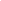 9Н.А.Садырова25Распределение подростков по группам здоровья, их самооценка состояния здоровья и обращаемость в лечебные учрежденияelibrary.ru/contents.asp?issueid=1894230Тенденции развития науки и образования. 2017. № 30-1. С. 28-34.Мансуркулова Н.. К., Орозбекова Б. Т.,25Медико-социальные факторы риска, формирующие здоровье подростков 15-17 лет в кыргызской республике (особенности поведенческого фактора)elibrary.ru/contents.asp?issueid=1894230Тенденции развития науки и образования. 2017. № 30-1. С. 20-28.Мансуркулова Н.. К., Орозбекова Б. Т.,259.Социально-гигиенические детерминанты здорорвья подростковВестник ОшГУ. 2017. Специальный выпуск № 3. С. 161-165. 4/3Туташева А.Т.Гайназарова Р. Г.Аринбаев Б. С.20ВСЕГО БАЛЛОВ:131ВСЕГО БАЛЛОВ:131ВСЕГО БАЛЛОВ:131ВСЕГО БАЛЛОВ:131ВСЕГО БАЛЛОВ:131ВСЕГО БАЛЛОВ:1311002011ОЦЕНКА ФИЗИЧЕСКОГО РАЗВИТИЯ И МОРФОФУНКЦИОНАЛЬНОГО СОСТОЯНИЯ ТУБИНФИЦИРОВАННЫХ ДЕТЕЙ И ПОДРОСТКОВ ДЖАЛАЛАБАДСКОЙ И ОШСКОЙ ОБЛАСТЕЙ
Садырова Н.А., Орозбекова Б.Т., Муйдинов Ф.Ф.
Медицина Кыргызстана. 2014. Т. 1. № 6. С. 28-31.ЗДОРОВЬЕ НАСЕЛЕНИЯ В ЗАВИСИМОСТИ ОТ КОМФОРТНОСТИ УСЛОВИЙ ПРОЖИВАНИЯ (БАТКЕНСКАЯ ОБЛАСТЬ КЫРГЫЗСКОЙ РЕСПУБЛИКИ)
Муйдинов Ф.Ф., Орозбекова Б.Т.
Вестник Кыргызско-Российского славянского университета. 2012. Т. 12. № 1. С. 142-145.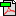 ЗДОРОВЬЯ НАСЕЛЕНИЯ БАТКЕНСКОЙ ОБЛАСТИ В ЗАВИСИМОСТИ ОТ УСЛОВИЙ ПРОЖИВАНИЯ
Муйдинов Ф.Ф., Орозбекова Б.Т.
Наука, новые технологии и инновации. 2011. № 4. С. 132-136.